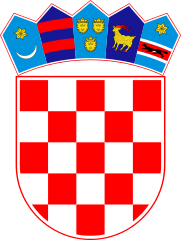 KLASA: 024-02/22-02/37URBROJ: 2178-2-03-22-1Bebrina, 13. rujna 2022. godineNa temelju članka 27. Zakona o lokalnoj i područnoj (regionalnoj) samoupravi („Narodne novine“ broj 33/01, 60/01, 129/05, 109/07, 125/08, 36/09, 36/09, 150/11, 144/12, 19/13, 137/15, 123/17, 98/19 i 144/20) i članka 32. Statuta općine Bebrina („Službeni vjesnik Brodsko-posavske županije“, broj 2/2018., 18/2019 i 24/2019 i „Glasnika Općine Bebrina“ broj 01/2019, 02/2020 i 4/2021), Općinsko vijeće općine Bebrina  na svojoj 9. sjednici održanoj dana 13. rujna 2022. godine donosiI. IZMJENE P R O G R A M Ajavnih potreba u socijalnoj skrbi, novčane pomoći građanima, pronatalitetne i demografske mjere u 2022. godiniČlanak 1.U Programu javnih potreba u socjalnoj skrbi, novčanim pomoćima građanima, pronatalitene i demografske mjere u 2022. godini („Glasnik Općine Bebrina“ broj 12/2021) mijenja se članak 2. i glasi:	„Sredstva za javne potrebe u socijalnoj skrbi osigurat će se u Proračunu općine Bebrina u iznosu od 292.000,00 kn, a raspoređuju se kako slijedi:Članak 2.U Programu mijenja se članak 3. i glasi:„Sredstva iz članka 2. doznačavat će se sukladno važećim zakonskim propisima.“Članak 3.	 U ostalim dijelovima ovaj Program ostaje nepromijenjen.Članak 4.Ove I. izmjene Programa stupaju na snagu osam dana od dana objave u Glasniku Općine Bebrina.OPĆINSKO VIJEĆE  OPĆINE BEBRINADostaviti:Jedinstveni upravni odjel, sjedniceGlasnik Općine BebrinaMinistarstvo rada, mirovinskoga sustava, obitelji i socijalne politikePismohrana.PROGRAMPlan 2022.Povećanje / smanjenjeNovi plan 2022.Jednokratne pomoći obiteljima i kućanstvima u novcu 20.000,00-20.000,000,00Pravo na naknadu za troškove stanovanja30.000,00-30.000,000,00Naknada rodiljama za  novorođenčad100.000,000,00100.000,00Kapitalne donacije građanima i kućanstvima60.000,000,0060.000,00Potpore za Crveni križ, a sukladno Zakonu o Hrvatskom Crvenom križu60.000,00-18.000,0042.000,00Jednokratne pomoći  za ogrjev Brodsko-posavske županije40.000,00-40.000,000,00Pravo na naknadu za podmirenje troškova stanovanja0,0090.000,0090.000,00UKUPNO:310.000,00-18.000,00292.000,00